Modo FF:s damlag önskar ert stöd under 2016. 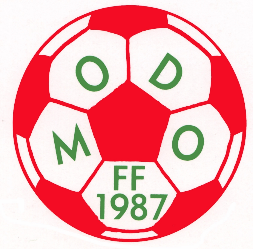 Var med och sponsra våra hemmamatcher under denna säsong i division 2 norra norrland syd med en matchboll för 1500:-.Då kommer du synas i vårt programblad under våra 9 hemmamatcher denna säsong även en kaffe med bröd/match ingår. Samt är med på en utlottning av ett presentkort på 500:- på ICA efter sista matchenFöretag/privat person:Er referens:Gatuadress: Postadress:Mobilnr:Summa : 1500:-Tack snälla för ert stöd!Vår referens :